Kepada Yth. :TIM SELEKSI CALON ANGGOTA KOMISI INFORMASIPROVINSI JAWA TENGAH 2022-2026Dinas Kominfo Provinsi Jawa TengahJl. Menteri Supeno I No. 2 Semarang SURAT PERNYATAANKESEDIAAN BEKERJA PENUH WAKTUYang bertanda tangan di bawah ini :Nama			: ...............................................................................................Jenis Kelamin			: ...............................................................................................Tempat Tgl. Lahir/Usia	: ...............................................................................................Pekerjaan/Jabatan			: ...............................................................................................Alamat			: ...............................................................................................			  ...............................................................................................			  ...............................................................................................Menyatakan dengan sebenarnya bahwa saya bersedia untuk bekerja penuh waktu.Demikian surat pernyataan ini dibuat dengan sebenarnya untuk dapat digunakan sebagai bukti pemenuhan syarat menjadi calon anggota Komisi Informasi Provinsi Jawa Tengah Masa Jabatan Tahun 2022 – 2026.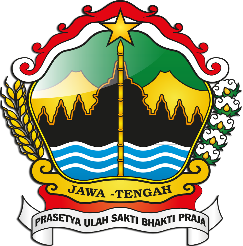 TIM SELEKSI CALON ANGGOTAKOMISI INFORMASI PROVINSI JAWA TENGAHDINAS KOMUNIKASI DAN INFORMATIKA PROVINSI JAWA TENGAHJl. Menteri Supeno I Nomor 2 Semarang Telepon. 024-8319140, Faximile 024-8319328 Kode Pos 50243Surat Elektronik :  timselkipjateng2022@jatengprov.go.id; Laman : diskominfo.jatengprov.go.id.........................., ....  April  2022Yang Membuat  Pernyataan,(...................................................)